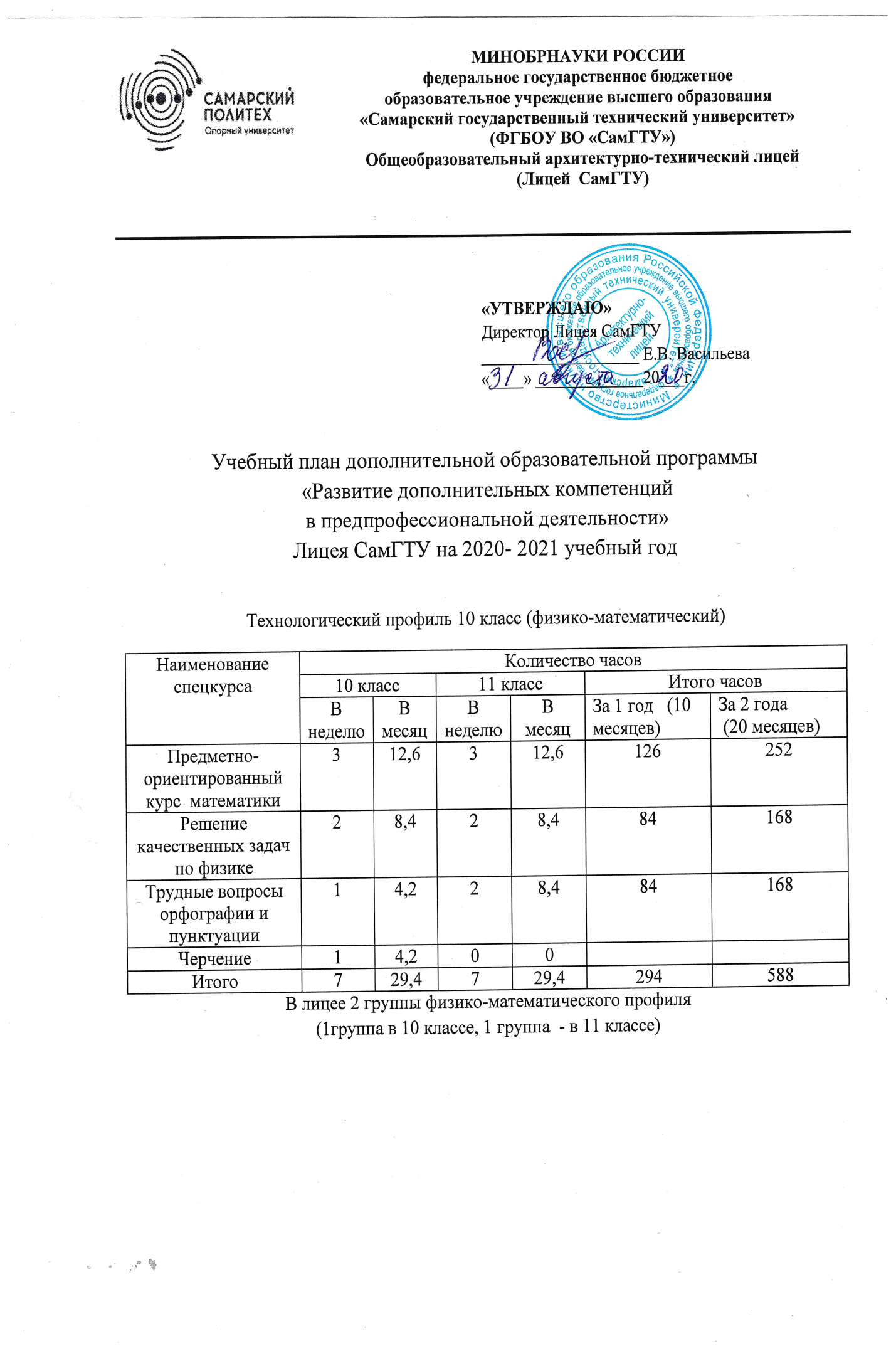 Технологический профиль 10 класс (информационно-технологический)В лицее 2 группы информационно-технологического профиля (1группа в 10 классе, 1 группа  - в 11 классе)Естественнонаучный  профиль 10 класс (физико-химический)В лицее 2 группы физико-химического профиля (1группа в 10 классе, 1 группа  - в 11 классе)Художественно-эстетическое направление (дизайн)В лицее 3 группы профиля дизайн (1 группа – 10 класс, 2 группы -11 класс)Художественно-эстетическое направление (архитектура)В лицее 6 групп профиля архитектура (4 группы – 11 класс, 2 группы – 10 класс)Наименование спецкурсаКоличество часовКоличество часовКоличество часовКоличество часовКоличество часовКоличество часовНаименование спецкурса10 класс10 класс11 класс11 классИтого часовИтого часовНаименование спецкурсаВ неделюВ месяцВ неделюВ месяцЗа 1 год(10 месяцев)За 2 года(20 месяцев)Предметно-ориентированный курс математики312,6312,6126252Решение качественных задач по физике28,414,24284Информационные системы и модели14,214,24284Трудные вопросы орфографии и пунктуации14,228,484168Итого729,4729,4294588Наименование спецкурсаКоличество часовКоличество часовКоличество часовКоличество часовКоличество часовКоличество часовНаименование спецкурса10 класс10 класс11 класс11 классИтого часовИтого часовНаименование спецкурсаВ неделюВ месяцВ неделюВ месяцЗа 1 год(10 месяцев)За 2 года(20 месяцев)Предметно-ориентированный курс по математике312,6312,6126252Решение задач по химии24,214,24284Решение качественных задач по физике14,214,24284Трудные вопросы орфографии и пунктуации14,228,484168Итого729,4729,4294588Наименование спецкурсаКоличество часовКоличество часовКоличество часовКоличество часовКоличество часовКоличество часовНаименование спецкурса10 класс10 класс11 класс11 классИтого часовИтого часовНаименование спецкурсаВ неделюВ месяцВ неделюВ месяцЗа 1 год (10 месяцев)За 2 года(20 месяцев)Объемно-пространственное моделирование312,6312,6126252Цветографическая композиция312,6312,6126252Графическая композиция312,6312,6126252Трудные вопросы орфографии и пунктуации14,228,484168Основы технического рисунка14,2004284Итого1146,21146,2462924Наименование спецкурсаКоличество часовКоличество часовКоличество часовКоличество часовКоличество часовКоличество часовНаименование спецкурса10 класс10 класс11 класс11 классИтого часовИтого часовНаименование спецкурсаВ неделюВ месяцВ неделюВмесяцЗа 1 год (10 месяцев)За 2 года(20 месяцев)Черчение416,8416,8168336Архитектурная композиция416,8416,8168336Трудные вопросы орфографии и пунктуации14,228,484168Решение задач по математике28,414,24284Итого1146,21146,2462924